LITURGICAL MINISTERS SCHEDULE 	May 12, 2019 thru June 30, 2019 MAY 11-12, 2019        MAY 18-19, 2019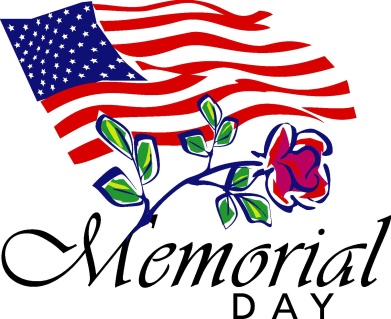 MAY 25-26, 2019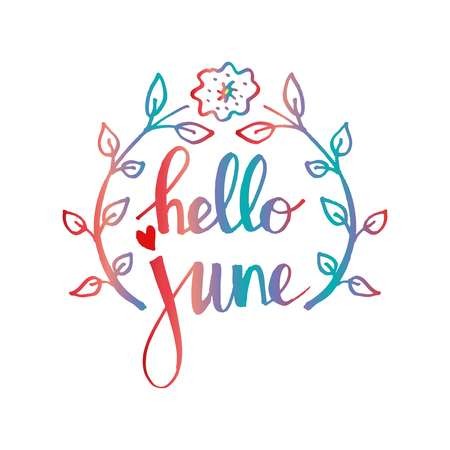 JUNE 1-2, 2019  (Ascension) JUNE 8-9, 2019 (Pentecost)JUNE 15-16, 2019 (Trinity Sunday) 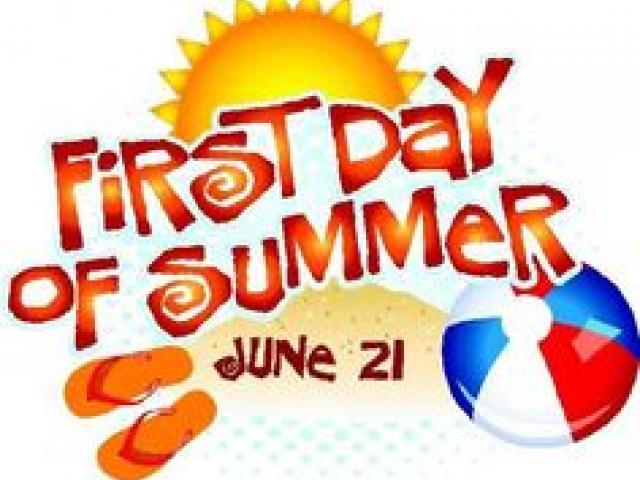 JUNE 22-2019 (Solemnity of the Body & Blood of Our Lord Jesus) JUNE 29-30, 2019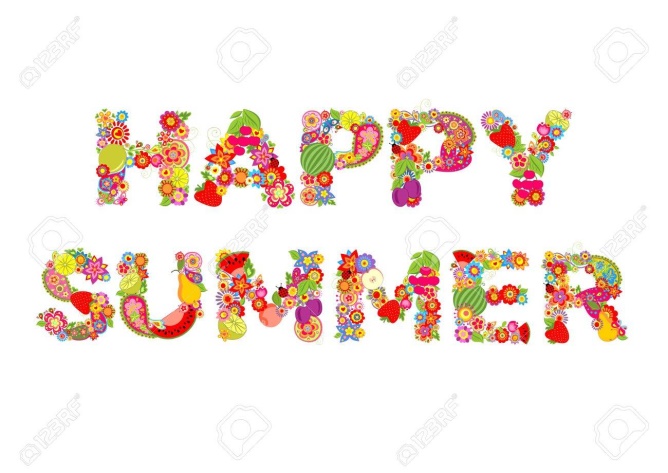 MASS5 PM8 AM10 AM12 PMLECTORB. GottB. JustisonR. Bell K RausoEMHCK. LewisA. DeLillioB. CimorosiT. RamseyA. GelberB. Tull J. RodowiczA. CesarineMASS5 PM8 AM10 AM12 PMLECTORR. PompettiJ. Stott R. Witt EMHCK. LewisP. Tyrrell R. FagioliF. BonkB. TullM. O’Neill J. RodowiczMASS5 PM8 AM10 AM12 PMLECTORJ. Ellis B. JustisonC. Straub Y. DemersEMHCK. LewisA. DeLillioD. KatzmireT. RamseyA. GelberA. CesarineL. FletcherMASS5 PM8 AM10 AM12 PMLECTORJ. Ellis S.Kempczynski  K RausoEMHCK. LewisA. DeLillioB. CimorosiP. Hevi B. TullJ.RodowiczA. CesarineMASS5 PM8 AM10 AM12 PMLECTORB. GottB. JustisonR. Bell R. Witt EMHCK. LewisA. DeLillioF. BonkR. FagioliA. GelberM. O’NeillL. FletcherMASS5 PM8 AM10 AM12 PMLECTORR. PompettiJ. StottJ. Ellis EMHCK. LewisA. DeLillioB. CimorosiT. RamseyB. Tull J. RodowiczA. CesarineMASS5 PM8 AM10 AM12 PMLECTORJ. EllisB. JustisonC. Straub K RausoEMHCK. LewisA. DeLillioR. FagioliP. HeviA. GelberL. FletcherA. CesarineMASS5 PM8 AM10 AM12 PMLECTORB. Gott  R. Bell S.KempczynskiEMHCK. LewisA. DeLillioF. Bonk T. RamseyB. Tull J. RodowiczM. O’Neill 